Publicado en Valencia el 21/07/2021 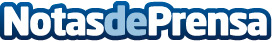 Tips para mantener un cuerpo en plena forma por The Sports InfoPracticar un deporte en grupo o en solitario te asegura mantener un estilo de vida saludable y prevenir posibles problemas de saludDatos de contacto:Jose Luis Torres Arévalo625768035Nota de prensa publicada en: https://www.notasdeprensa.es/tips-para-mantener-un-cuerpo-en-plena-forma Categorias: Nacional Medicina alternativa Otros deportes http://www.notasdeprensa.es